Write 3 sentences;   1-Positive,  2-Negative,  3-Interrogative,                          use different Nouns and verbs in each sentence.TOPICS:Intensifiers   very, so, really, quite, rather, prettytoo/enoughPrepositions of place and movementComparisons of adjectives and adverbsQuantifiers: How much…?/How many…?/much/many/a lot of/a few/a little/One/onesvocabulary:Negative prefixes; -un, -dis,    Negative suffix -less.Word/phrases related to video games.Strong adjectives.Types of movies.Words/phrases related to traveling by train.Word/Phrases related to money and shopping.Word building: adjectives ending in –ing, -ive, -ful, -ous, and - able.Ciclo Escolar 2023 -2024Colegio Watson y CrickGUIDE ENGLISH II “SECOND         TERM”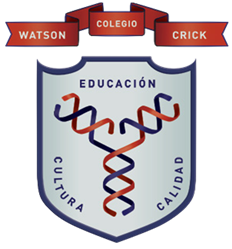 